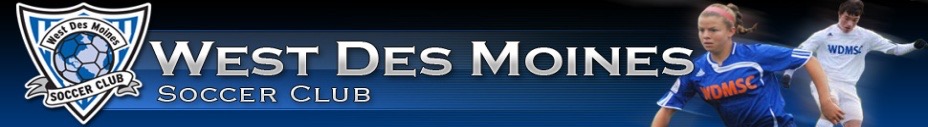 Agenda for the West Des Moines Soccer Club Board MeetingFebruary 23rd, 2022Meeting held at Goldfinch Realty (1741 Grand Ave, WDM)Attendance: Kevin Johnston, Adam Schnieders, Seth Doup, Matt Homonoff, Jon Kennedy, Ross Moffat, Kayla Tiry OrtizGuest:  Meeting Commenced: 6:36 PMApproval of January Minutes:	Adam motioned; Seth 2nded.Old News: Back to Soccer Night (Kayla)Consider doing at HV in Fall 2022,AdvantagesWe can control itFood trucksMore timing for planningOpportunity to seek funding from sponsorsNext Steps: Identify date, have dedicated members to planDiscussion to keep reservation at Valley Stadium and offer the coaches clinic there as well as shirt pickup. Hidden Valley 3v3 (Adam)	June 25, 2022Mock up fliers for reviewConsidering fundraising opportunities for soccer scholarshipsPaired with canned food driveProposal to consider: Invite all Iowa clubs, all clubs that participate (i.e., have a team) receive a split of the profits raised to use for scholarshipsMenace is playing at home that eveningFollow up outside to go over detailsNew News:Sporting Program Report – Rich/Ross Good registration numbers for WDM Rec.Ran Facebook ads; spent $100 in total and 55 registrations following the ads across the programsAdam provided Google analytics regarding the pages on the new siteExtra kicks-type thing, but likely using a small fee model to fund part-time coaching staffWinter training reportSpring Break camp is coming upPlayer identification initiative for skill and development in beta testing with Ross and coachesCoach Education is ongoing and the Coaching Manual is set upWill be onboarding the rec coaches once registration is closedUS 7v7 license is coming this weekend and there are 16 people (the max) are going. ECNL updatesRecreational Update – KaylaRegistration numbers:19 new academy kids (never with WDM before)652 total registrations as of todayStill needing coaching volunteersDiscussion about sending out a spectator conduct expectations emailDirector of Recreation Report – MattDirector of Properties Report – AdamTim’s ContractEdits ongoing to adjust for material inflation and current needsSpring Clean Up/March ProjectsAdam has list of projectsWorking on prioritizing and scheduling appropriate weekends.Director of Competitive Report – Janell (absent)Secretary Report – Jonathan Reviewing By-laws for proposed updatesReported on mechanism to vote on bylaw amendmentsReview for current operations Jonathan will continue with edits to obvious recommended updates and highlight sections where we need to have discussionsTreasurer's Report – SethFinancial ReportConsidering gift to Jes for the websiteSeth motioned for a gift card to Jes and a donation to Children’s Cancer Connection; Jonathan seconded; all in favor. President's Report – KevinReview and discussion of City of West Des Moines advertising opportunitiesInvestigate advertising opportunities within RecPlex.Could we consider a winter indoor league or weekly use of turf?Director of FundraisingSponsorships/Fundraising EffortsNeed fundraising opportunitiesDiscussion re signage for sponsors and different potential proposalsGoDaddy Website DomainConsidering purchasing our old domain backPlaymetricsRoss & Kevin  Platform to run soccer club, does registration, rosters, clone seasons, filter player pools on various criteria, accounting and reporting is excellent, game scheduler within the system, training session plans (including linking to the Coaching Manual), can segment training videos, communications, includes a mobile app like TeamSnap, and lots more.Options for proceeding:One account (e.g., Sporting) with different segments (i.e., Sporting, WDM, JUSC). The funds would have to go into a single account and then be divvied out to the segments. Advantage to this is ability to send single and consistent communications among other things.Three separate accounts (i.e., Sporting, WDM, and JUSC). Want to get testimonials from other clubs to ensure they fulfill the marketing promisesAdjourn: 10:12 PM